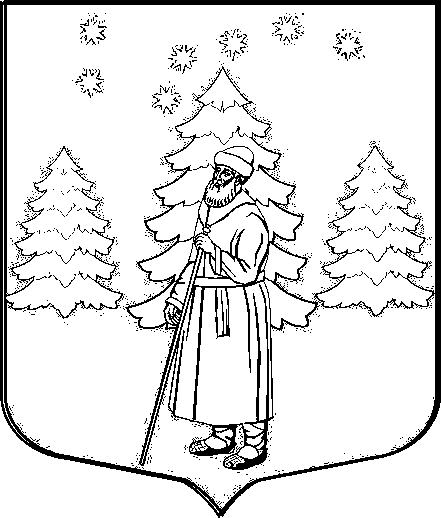 АДМИНИСТРАЦИЯ СУСАНИНСКОГО СЕЛЬСКОГО ПОСЕЛЕНИЯГАТЧИНСКОГО МУНИЦИПАЛЬНОГО РАЙОНАЛЕНИНГРАДСКОЙ ОБЛАСТИП О С Т А Н О В Л Е Н И Е___.__.2019											        № ___В целях реализации мероприятий по разработке и утверждению административных регламентов предоставления муниципальных услуг в муниципальном образовании «Сусанинское сельское поселение», в соответствии с Федеральным законом от 27.07.2010 № 210-ФЗ «Об организации предоставления государственных и муниципальных услуг», Федеральным законом от 19.07.2018 № 204-ФЗ «О внесении изменений в Федеральный закон «Об организации предоставления государственных и муниципальных услуг» в части установления дополнительных гарантий граждан при получении государственных и муниципальных услуг», Федеральным законом от 06.10.2013 №131-ФЗ «Об общих принципах организации местного самоуправления в Российской Федерации», Постановлением администрации Сусанинского сельского поселения от 06.04.2011 № 78 «О Порядке разработки и утверждения Административных регламентов исполнения муниципальных функций и Административных регламентов предоставления муниципальных услуг муниципального образования «Сусанинское сельское поселение», руководствуясь Уставом муниципального образования «Сусанинское сельское поселение»П О С Т А Н О В Л Я Е Т:Внести следующие изменения в Административный регламент по предоставлению муниципальной услуги «Предоставление земельного участка, находящегося в муниципальной собственности, без торгов», утвержденный Постановлением администрации от 29.11.2018 № 576:Пункт 2.6.2. Раздела II «Стандарт предоставления муниципальной услуги» читать в следующей редакции:«документ, подтверждающий личность заявителя (в случае направления заявления посредством почтовой связи на бумажном носителе, копия документа, подтверждающего личность заявителя, прилагается к заявлению)».1.2. Пункт 2.6.4. раздела II «Стандарт предоставления муниципальной услуги» читать в следующей редакции:«документ, подтверждающий полномочия представителя юридического или физического лица в соответствии с законодательством Российской Федерации, копия которого заверяется должностным лицом органа местного самоуправления, принимающим заявление, и приобщается к поданному заявлению (в случае направления заявления посредством почтовой связи на бумажном носителе представителем юридического или физического лица, копия документа, подтверждающего полномочия представителя юридического или физического лица в соответствии с законодательством Российской Федерации, прилагается к заявлению)».Настоящее Постановление вступает в силу с момента опубликования в средствах массой информации.Контроль за исполнением настоящего постановления оставляю за собой.Глава администрацииСусанинского сельского поселения                                                              Е.В. БордовскаяО внесении изменений в Административный регламент по предоставлению муниципальной услуги «Предоставление земельного участка, находящегося в муниципальной собственности, без торгов», утвержденный Постановлением администрации от 29.11.2018 № 576